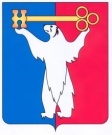 АДМИНИСТРАЦИЯ ГОРОДА НОРИЛЬСКАКРАСНОЯРСКОГО КРАЯРАСПОРЯЖЕНИЕ08.12.2016            	                                г.Норильск	                                            № 6278О согласовании изменения вида разрешенного использования земельного участкаРассмотрев заявление Управления имущества Администрации города Норильска, в соответствии с абзацем 12 подраздела 1.3.3.2 раздела 1, пунктом 3 подраздела 3.3. раздела 3 Главы 1 Части I Правил землепользования и застройки на территории муниципального образования город Норильск, утвержденных решением Норильского городского Совета депутатов от 10.11.2009 № 22-533,1.  Согласовать изменение вида разрешенного использования земельного участка с кадастровым номером 24:55:0402016:297 «для строительства объекта капитального строительства «торгово-развлекательный центр» на вид разрешенного использования «земельные участки (территории) общего пользования», расположенного по адресу: Красноярский край, город Норильск, район Центральный, район улицы Комсомольская, 33. 2. Управлению по градостроительству и землепользованию Администрации города Норильска копию настоящего распоряжения направить в адрес Управления Федеральной службы государственной регистрации, кадастра и картографии по Красноярскому краю для внесения изменения в сведения о земельном участке в государственный кадастр недвижимости.3. Опубликовать настоящее распоряжение в газете «Заполярная правда» и разместить его на официальном сайте муниципального образования город Норильск.4. Контроль исполнения пункта 2 настоящего распоряжения возложить на заместителя Руководителя Администрации города Норильска по собственности и развитию предпринимательства.Руководитель Администрации города Норильска	Е.Ю. Поздняков